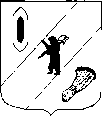 АДМИНИСТРАЦИЯ  ГАВРИЛОВ-ЯМСКОГОМУНИЦИПАЛЬНОГО  РАЙОНАПОСТАНОВЛЕНИЕ07.08.2023  № 752Об организации оказании муниципальных услуг в социальной сфере В соответствии с частью 3 статьи 28 Федерального закона
от 13 июля 2020 года № 189-ФЗ «О государственном (муниципальном) социальном заказе на оказание государственных (муниципальных) услуг в социальной сфере» (далее – Федеральный закон №189-ФЗ), руководствуясь статьей 26 Устава Гаврилов-Ямского муниципального района Ярославской области, АДМИНИСТРАЦИЯ  МУНИЦИПАЛЬНОГО  РАЙОНА  ПОСТАНОВЛЯЕТ:Организовать    оказание муниципальных услуг в   социальной    сфере по направлению деятельности «реализация дополнительных общеразвивающих программ для детей»  на территории Гаврилов -Ямского муниципального района   в    соответствии   с    положениями Федерального закона №189-ФЗ.Установить, что применение предусмотренных статьей 9 Федерального закона №189-ФЗ способов отбора исполнителей услуг осуществляется в отношении направления деятельности «реализация дополнительных общеразвивающих программ для детей» в соответствии с порядком формирования муниципальных социальных заказов на оказание муниципальных услуг в социальной сфере, отнесенных к полномочиям органов местного самоуправления Гаврилов-Ямского муниципального района, утверждаемым Администрацией Гаврилов-Ямского муниципального района.Утвердить: 3.1. План          апробации         механизмов           организации    оказания муниципальных услуг  в    социальной    сфере по направлению деятельности «реализация дополнительных общеразвивающих программ для детей» на территории  Гаврилов-Ямского муниципального района (Приложение 1).3.2. Таблицу показателей эффективности реализации мероприятий, проводимых в рамках апробации механизмов организации оказания  муниципальных услуг в социальной сфере по направлению деятельности «реализация дополнительных общеразвивающих программ для детей» на территории Гаврилов-Ямского муниципального района (Приложение 2) .3.3. Состав рабочей группы по организации оказания муниципальных услуг в    социальной    сфере по направлению деятельности «реализация дополнительных общеразвивающих программ для детей» в соответствии с Федеральным законом №189-ФЗ на территории Гаврилов-Ямского муниципального района (Приложение  3).4. В целях определения порядка информационного обеспечения организации   оказания  муниципальных   услуг в социальной    сфере по направлению деятельности «реализация дополнительных общеразвивающих программ для детей» на территории  Гаврилов-Ямского муниципального района:установить, что перечень документов, обмен которыми между уполномоченными органами, потребителями услуг, исполнителями услуг, участниками отбора исполнителей услуг, иными юридическими и физическими лицами в отношении муниципальных услуг в социальной сфере по направлению деятельности «реализация дополнительных общеразвивающих программ для детей» осуществляется в форме электронных документов,  определяется муниципальными правовыми актами АдминистрацииГаврилов-Ямского муниципального района, принятыми в целях внедрения на территории Гаврилов-Ямского муниципального района Целевой модели развития региональных систем дополнительного образования детей, утвержденной федеральным органом исполнительной власти, осуществляющим функции по выработке и реализации государственной политики и нормативно-правовому регулированию в сфере общего образования;определить информационные системы, используемые в целях организации оказания муниципальных услуг в социальной сфере:государственная интегрированная информационная система управления общественными финансами «Электронный бюджет»;федеральная государственная информационная система «Единый портал государственных и муниципальных услуг (функций)»;автоматизированная информационная система «Персонифицированное финансирование дополнительного образования»;Единая автоматизированная информационная система сбора и анализа данных по учреждениям, программам, мероприятиям дополнительного образования и основным статистическим показателям охвата детей дополнительным образованием в регионах (ЕАИС ДО).Информация и документы, формирование которых предусмотрено Федеральным законом №189-ФЗ, подлежат размещению на едином портале бюджетной системы Российской Федерации в соответствии с Бюджетным кодексом Российской Федерации в порядке, определенном приказом Минфина России от 28.12.2016 № 243н.Формирование соглашений о финансовом обеспечении (возмещении) затрат, связанных с оказанием муниципальной услуги в соответствии с социальным сертификатом на получение муниципальной услуги, в 2023 году осуществляется на бумажном носителе в случае отсутствия технической возможности формирования их в форме электронных документов.Определение числовых значений базовых величин и целевых ориентиров показателей эффективности реализации мероприятий, проводимых в рамках апробации механизмов оказания муниципальных услуг в социальной сфере, указанных и не определенных в приложение № 2 к настоящему постановлению, на территории  Гаврилов-Ямского муниципального района, осуществляется путем проведения по факторного анализа уровня конкуренции и зрелости рынка социальных услуг в соответствии с методологией, представленной Министерством финансов Российской Федерации в срок до 1 сентября 2023 года.Контроль  за исполнением  постановления возложить на первого заместителя Главы Администрации муниципального района Забаева А.А.Постановление опубликовать в районной массовой газете «Гаврилов-Ямский вестник» и разместить на официальном сайте Администрации Гаврилов-Ямского муниципального района. Постановление  вступает в силу с момента подписания.Глава  Гаврилов-Ямскогомуниципального района                                                        А.Б. СергеичевПриложение  1к постановлению АдминистрацииГаврилов-Ямского муниципального районаот  07.08.2023 № 752План апробации механизмов организации оказаниямуниципальных услуг в социальной сфере по направлению деятельности «реализация дополнительных общеразвивающих программ для детей» на территории Гаврилов-Ямского муниципального района в соответствии с положениями Федерального закона от 13.07.2020 года №189-ФЗ «О государственном (муниципальном) социальном заказе на оказание государственных (муниципальных) услуг в социальной сфере» (далее – Федеральный закон №189-ФЗ)Приложение 2к постановлению  АдминистрацииГаврилов-Ямского муниципального районаот  07.08.2023 № 752Таблица показателей эффективности реализации мероприятий, проводимых в рамках апробации механизмов организации оказания муниципальных  услуг в социальной сфере по направлению деятельности «реализации дополнительных общеразвивающих программ для детей» на территории  Гаврилов-Ямского муниципального районаПриложение  3к постановлению АдминистрацииГаврилов-Ямского муниципального районаот  07.08.2023 № 752СОСТАВрабочей группы по организации оказания муниципальных услуг всоциальной сфере по реализации дополнительных общеразвивающих программ для детей на территории Гаврилов-Ямского муниципального района№Наименование мероприятияОтветственный исполнительСрок реализацииОжидаемый результатУтверждение порядка формирования муниципальных социальных заказов на оказание муниципальных услуг в социальной сфере, отнесенных к полномочиям органов местного самоуправления Гаврилов-Ямского муниципального района, формы и сроков формирования отчета об исполнении муниципальных социальных заказов на оказание муниципальных услуг в социальной сфере, отнесенных к полномочиям органов местного самоуправления Гаврилов-Ямского муниципального районаАдминистрация Гаврилов-Ямского муниципального районаиюль-август 2023 годапорядок утвержден, форма и сроки формирования отчета утвержденыУтверждение и размещение муниципального социального заказа на оказание муниципальных услуг в социальной сфереУполномоченные органы  до 01.09.2023 муниципальный социальный заказ утвержден и размещенВнесение изменений в положение  о персонифицированном дополнительном образования детей в Гаврилов-Ямском муниципальном районе Администрация  Гаврилов-Ямского муниципального районаиюль-август 2023 годаположение утвержденоУтверждение требований к условиям и порядку оказания муниципальных услуг в социальной сфереУполномоченные органыиюль-август 2023 годатребования утвержденыВнесение изменений в решение о бюджете (сводную бюджетную роспись) Гаврилов-Ямского муниципального района для целей реализации положений Федерального закона №189-ФЗ по оказанию муниципальных услуг в социальной сфереУправление финансов администрации Гаврилов-Ямского муниципального районаиюль-август 2023 годаизменения внесеныВнесение изменений в муниципальную программу  «Развитие образованияв Гаврилов-Ямском муниципальном районе» на 2022-2025 годы для целей реализации положений 189-ФЗ по оказанию муниципальных услуг в социальной сфере в соответствии с социальным сертификатомАдминистрация Гаврилов-Ямского муниципального районаиюль-август 2023 годаизменения внесеныУтверждение программы персонифицированного финансирования дополнительного образования детей в Гаврилов-Ямском муниципальном районе (либо внесение изменений)Администрация Гаврилов-Ямского муниципального районаиюль-август 2023 годапрограмма персонифицированного финансирования утвержденаУтверждение порядка определения нормативных затрат для целей оказания муниципальных услуг в социальной сфере в соответствии с частью 9 статьи 7 Федерального закона №189-ФЗУполномоченные органыиюль-август 2023 годапорядок утвержденУтверждение порядка предоставления субсидий на оказание муниципальных услуг в социальной сфере в соответствии с социальным сертификатомАдминистрация Гаврилов-Ямского муниципального районаиюль-август 2023 годапорядок утвержденУтверждение порядка заключения в электронной форме соглашения, заключаемого по результатам отбора исполнителя услуг в целях исполнения муниципального социального заказа на оказание муниципальных услуг в социальной сфереАдминистрация Гаврилов-Ямского муниципального районаиюль-август 2023 годапорядок утвержденВнесение изменений в муниципальные задания и заключение соглашений о финансовом обеспечении выполнения муниципального задания с муниципальными учреждениями в соответствии с социальным сертификатомУполномоченные органыавгуст 2023 года, далее-непрерывноизменения внесены, соглашения заключеныЗаключение соглашений о предоставлении субсидий исполнителям услуг в соответствии с социальным сертификатом, не являющимся муниципальными учреждениями Гаврилов-Ямского муниципального района (в случае выбора получателями социальных сертификатов указанных исполнителей услуг)Уполномоченные органыавгуст 2023 года, далее - непрерывносоглашения заключеныРеализация организационных и информационных мероприятий, направленных на подготовку заинтересованной общественности (потребителей услуг, исполнителей услуг) к реализации положений Федерального закона №189-ФЗ с 1 сентября 2023 года, включая проведение информационной кампании.Уполномоченные органыиюль-сентябрь 2023 годаорганизационные и информационные мероприятия проведены	№ п/пЦельИндикаторИндикаторБазовая величинаЦелевой ориентирОтветственный исполнитель12445671.Увеличение охвата услугами/доступа к услугамДоля детей в возрасте от 5 до 18 лет, охваченных дополнительным образованиемДоля детей в возрасте от 5 до 18 лет, охваченных дополнительным образованиемзначение: 83 %год: 2023значение: 85 %год: 2024Управление образования Администрации Гаврилов-Ямского муниципального района2.Рост удовлетворенности граждан оказанием муниципальных услуг в социальной сфереПроцент потребителей услуг, удовлетворенных качеством муниципальных услуг в социальной сфере по направлению деятельности «реализация дополнительных общеразвиваю-щих программ для детей», оказанных исполнителями услуг, от общего числа потребителей услуг, определенный по результатам мониторинга удовлетворенности потребителей услугПроцент потребителей услуг, удовлетворенных качеством муниципальных услуг в социальной сфере по направлению деятельности «реализация дополнительных общеразвиваю-щих программ для детей», оказанных исполнителями услуг, от общего числа потребителей услуг, определенный по результатам мониторинга удовлетворенности потребителей услугзначение: 70%год: 2023значение: 75%год: 2024Управление образования Администрации Гаврилов-Ямского муниципального района2.Рост удовлетворенности граждан оказанием муниципальных услуг в социальной сферезначение: 70%год: 2023значение: 75%год: 2024Управление образования Администрации Гаврилов-Ямского муниципального районаФамилия, имя, отчествоДолжностьЗабаев Андрей АлександровичПервый заместитель Главы Администрации    Гаврилов-Ямского муниципального района,  председатель  рабочей группы.Узикова Елена ВладимировнаНачальник Управления образования Администрации    Гаврилов-Ямского муниципального района, заместитель председателя рабочей группыПолозкова  Татьяна БорисовнаСмирнова Надежда ВладимировнаХлесткова Елена ВладимировнаЧлены рабочей группы:Руководитель финансово-экономической службы МУ ЦБ;Консультант бюджетного отдела Управления финансов администрации Гаврилов-Ямского муниципального района;Консультант отдела дошкольного, общего и дополнительного образования Управления образования Администрации    Гаврилов-Ямского муниципального района.